昆山杜克大学第二校园国际化学习项目与管理学硕士项目介绍昆山杜克大学昆山杜克大学是一所中美合作办学的高校，由杜克大学和武汉大学联合创办。杜克大学是一直位居全美高校前十的名校，而武汉大学则在中国校友会网中被评为全国十佳高校。杜克大学承诺带来杜克最好的资源和追求卓越的文化；昆山杜克大学坚守着杜克大学这一非凡承诺，将杜克大学的教育带到当今处于全球中心地位的中国。昆山杜克大学致力于培养学生的批判性思维，开阔国际视野，发展全球领导能力，从而帮助学生在教育和事业的道路上获得更多的机遇。学生将在昆山杜克大学享受到跨文化的相互学习体验，并接受来自其专业领域的教授专家的指导，为实习、就业和继续深造及更多的发展开拓道路。你将会成为一名具有国际视野的世界公民。关于本科生第二校园项目昆山杜克大学开展的第二校园国际化学习（GLS）项目是为期一学期、针对在校本科生的教学项目，使用英语为教学语言，由来自杜克大学、昆山杜克大学和其他知名机构的学科领导人负责授课。在这里，有一站式的优秀教学体验，互动式教学，课程体系广泛深入，重在培养批判性思维和团队精神。杜克大学教授任教，班级大小平均为12人，学生与教授的比例约为3:1；独特的校园生活，多功能教室和工作室，同步连接杜克大学图书馆的大量线上资源，三到四个单人间或双人间组成的宿舍套房，设施齐备的健身中心和宽敞的有氧/瑜伽房，更有每周为学生提供的免费课程，以及特别活动和知名人士演讲；丰富涵养的绝佳机会，各种教育文娱活动，电影讨论会、短途旅行和各种研讨，一对一的学业和职业咨询，小规模课堂能让你与教授导师们建立密切的关系。顺利完成第二校园国际化学习项目的学生将获得杜克大学课程学分。学分可转换至学生原来在读的院校。这是杜克大学在中国提供的无与伦比的学术教育，而学生群体的多元化背景和浸入式学习氛围都为此锦上添花。该项目提供跨学科的课程，你的专业实力将会在这些博雅课程中获得提升。课程主要涵盖全球健康、环境研究、语言、商业与经济、自然科学、人文与艺术、社会政治科学等。具体每学期所开设的课程请参见以下链接：https://dukekunshan.edu.cn/en/academics/undergraduate-global-learning-semester/courses申请条件在校本科生GPA 3.0以上或班级排名前25%有较强的英文的听说读写能力，英语非母语的学生需在申请材料中提供CET或TOEFL或IELTS成绩，可能需要参加网络视频面试来确定是否符合入学要求。申请流程2016 秋季学期为8月16日至12月14日2017春季学期为2017年2月14日至2017年6月10日登陆https://dku.edu.cn/en/undergraduate-global-learning-semester-admissions进行网上申报。2016秋季学期的报名截止日期：2016年5月1日，2017春季学期的报名截止日期：2016年11月15日。合作院校的学生需要根据校内规定，提前完成教务处相关报名手续。目前合作院校包括：（按拼音字母顺序排列）北京大学医学部、北京师范大学、北京外国语大学、东华大学、东南大学、复旦大学、广东外语外贸大学、合肥工业大学、湖南大学、南昌大学、南京大学、南京医科大学、南开大学、清华大学、上海外国语大学、四川大学、武汉大学、浙江大学、中山大学等。非合作院校的学生可以直接在我校官网提交申请，被录取后再办理原校相关手续。报名截止日期后将会直接通知学生安排网络视频面试，在报名截止日期后的一个月内发录取函及奖学金通知。申请所需要准备的材料：所在大学的正式成绩单（英文、或中英文双语）两封来自大学教师的英文推荐信（任何学科）两到三篇以英语撰写的短文（每篇不超过 500 字）说明对昆山杜克大学第二校园国际学期项目感兴趣的原因。任选一项：介绍你的跨文化经历，可以是国际的，也可以是发生在你所在国家或社区的。你碰到的最大的挑战是什么？从该经历中，你学到了哪些关于你自己或与别人合作的经验？昆山杜克大学第二校园国际化学习项目旨在教育学生成为具有全球视野和对中国有深度见解的国际公民。阐述你希望如何从中学到知识。可选文章：你希望录取委员会在评估你的候选资格时应该知道的其他信息。（不超过300 字）学费及奖学金中国学生学费：24,400人民币/学期（包括在大陆、港澳台地区的中国学生以及在中国就读学位项目的国际学生）国际学生学费：15,000美元/学期（包括在外国就读学位的中国学生）。住宿费： 单人间8,000人民币/学期，双人间6,000人民币/学期。昆山杜克大学致力于录取富有才华、背景多元化、具有国际视野的学生群体。奖学金政策将有助于实现这一目标。昆山杜克大学承诺为需要经济援助的学生提供全额或部分的奖学金。向在你身边的学生顾问取经问道“在昆山杜克大学学习是怎样一种体验？”学生顾问帮你回答！学生顾问均是往期项目的结业生。他们来自全球各地，并且乐于与你分享他们的学习心得。若你想获取更多信息，请通过admissions@dku.edu.cn与我们联系。也欢迎你们通过以上邮箱预约到校园参观。详情请见一下链接：https://dukekunshan.edu.cn/zh/education-future-now/undergraduate-global-learning-semester/peer-advisors电话：400 892 0508， 0512-36657028电邮：admissions@dukekunshan.edu.cn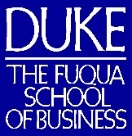 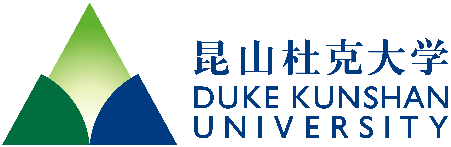 昆山杜克大学管理学硕士项目项目概览    昆山杜克大学管理学硕士项目为昆山杜克大学与杜克大学富卡商学院合作项目。项目将商业基础知识学习和在中美两国的学习体验相结合，为期10个月。每年暑期学生在美国杜克大学富卡商学院开始，学习一段时间以后，回到国内，在昆山杜克大学继续学习，直至毕业。    昆山杜克大学管理学硕士项目所有课程由杜克大学富卡商学院全美排名第一（根据美国《商业周刊》2008-2012年排名）的师资执教。在昆山期间，富卡商学院教授将飞赴中国为学生授课。富卡商学院在《商业周刊》2014年全美商学院排名中名列榜首。在10个月的高强度学习中，课程内容包括会计、财务、市场营销、策略、企业经济、资本市场、数据模型与决策、组织架构、供应链管理和商务沟通等领域。体验式的课堂教学、小组合作学习、中美两国学习体验，以及商业实践项目，将帮助学生获得扎实的商务知识和技能，成为优秀的国际商业人才。* 课程计划以实际安排为准。    我们同时提供强大的就业指导。不论学生是对金融、市场营销或咨询感兴趣，还是仍在寻找方向，就业指导中心 (CMC) 的老师将帮助学生明确个人职业发展道路，提供各种工具与资源，帮助他们与校友以及潜在雇主建立联系，并帮助他们成长为自信成熟的职业人士。    毕业后，学生将获得美国杜克大学的硕士学位，并同时成为美国杜克大学和昆山杜克大学的校友。2015首届毕业生的就业去向主要包括咨询、金融和营销等不同领域，公司包括麦肯锡、贝恩、IBM、花旗、戴尔、通用、京东、中国人寿等。 申请流程：昆山杜克大学管理学硕士项目为工作时间不超过两年的本科毕业生而设计，对本科专业背景不做限制。我们致力于招收多元化的学生群体， 2015届、2016届的国际学生约占一半比例，分别来自7-8个不同的国家和地区。项目申请流程与杜克大学富卡商学院其他管理学硕士项目一样，并保持一样的录取标准。申请者需要在截至日期前在线提交全部的申请材料。    了解更多申请流程信息，请点击这里。申请材料：完整的网上申请简历成绩单自我陈述短文推荐信GMAT或GRE成绩申请时间：以下是2016-2017学年的申请截止日期时间表。中国籍学生需在第3轮截止日期前提交申请，以确保有足够的时间办理美国签证。有志于2017-2018学年申请的同学，可参照此时间表准备，并请关注官网的最新信息。奖学金：昆山杜克大学和杜克大学商学院致力于录取富有才华、具有国际视野的多元化学生群体。我们的奖学金政策为这一目标服务。昆山杜克大学愿意为优秀学生，和需要经济补助的学生提供最高可至全额的奖学金或助学金。奖学金具体信息会在录取时提供。针对中国籍学生（包括港澳台），我们有特殊的学费补贴，学费较国际学生相比，降低约一半至16万人民币一年。 更多项目信息1.了解更多MMS: DKU的学生故事，请关注我们的学生博客：https://blogs.fuqua.duke.edu/duke-mms/tag/mms-dku 或者扫码: 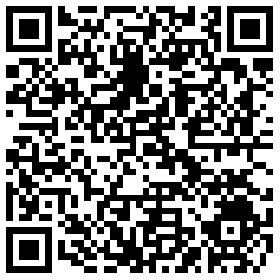 2.了解2015届毕业生对项目的反馈，请点击视频：  http://v.youku.com/v_show/id_XMTMxMTkyNDgzMg==.html?from=y1.7-1.23.更多DKU信息，请关注官方微信号“dukekunshan”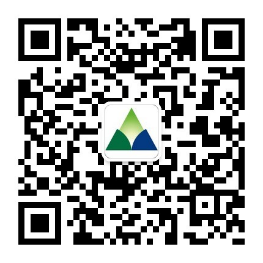 联系方式昆山杜克大学：电话：400-892-0508 / 0512-3665-7034 邮件： mms-education@dukekunshan.edu.cn网址：www.dukekunshan.edu.cn杜克大学商学院：电话：+1 919 660 7705邮件：mms-dku-info@fuqua.duke.edu网址：www.fuqua.duke.edu杜克大学富卡商学院杜克大学富卡商学院杜克大学富卡商学院昆山杜克大学昆山杜克大学夏季学期秋季学期 1秋季学期 2春季学期 1春季学期 2财务会计导论定量商业分析商务沟通（一）市场营销导论资本市场基础商业经济学原理公司财务基础市场情报原理企业战略原则电子表单建模及决策分析商务沟通（二）成本管理会计原则管理与组织学基础财务分析基本原理运营和供应链管理导论申请轮次申请截止日期申请结果确认第一轮2015年10月30日2015年12月10日第二轮2016年1月29日2016年3月21日第三轮2016年3月1日2016年4月5日第四轮2016年4月5日2016年5月5日